На зимней дорогеЕсли идет снег, он залепляет глаза пешеходам, мешает обзору дороги, резко ухудшает видимость. Водителям тоже становится хуже видна дорога, видимость сокращается.Снежок, попавший в лобовое стекло едущего автомобиля, может стать причиной ДТП!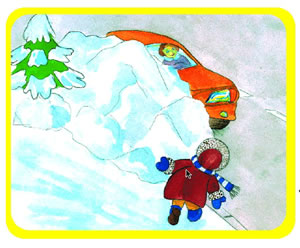 В оттепель на улице появляются коварные лужи, под которыми скрывается лед. При переходе проезжей части дороги лучше подождать, пока на дороге не будет проезжающих машин. Ни в коем случае не бежать через проезжую часть, даже на переходе! Переходить шагом и быть внимательным.Яркое солнце, как ни странно, тоже помеха. Яркое солнце и белый снег создают эффект бликов, человек как бы «ослепляется». Поэтому нужно быть крайне внимательным.В снежный накат или гололед повышается вероятность «юза», заноса автомобиля, и, самое главное, непредсказуемо удлиняется тормозной путь. Поэтому обычное (летнее) безопасное для перехода расстояние до машины нужно увеличить. Количество мест закрытого обзора зимой становится больше. Мешают увидеть приближающийся транспорт:- сугробы на обочине;- сужение дороги из-за неубранного снега;- стоящая заснеженная машина.Значит, нужно быть крайне внимательным, вначале обязательно остановиться и, только убедившись в том, что поблизости нет транспорта, переходить проезжую часть.В снегопады заметно ухудшается видимость, появляются заносы, ограничивается и затрудняется движение пешеходов и транспорта.Не стой рядом с буксующей машиной! Не пытайся ее толкать! Из-под колес могут вылететь куски льда и камни. А главное - машина может неожиданно вырваться из снежного плена и рвануть в другую сторону.Выбирайте безопасное место для игр и развлечений: площадка у дома, детский парк, т.е. все, что находится вдали от проезжей части.Зимой день короче. В сумерках и в темноте значительно ухудшается видимость. В темноте легко ошибиться в определении расстояния как до едущего автомобиля, так и до неподвижных предметов. Часто близкие предметы кажутся далекими, а далекие - близкими. Случаются зрительные обманы: неподвижный предмет можно принять за движущийся, и наоборот. Поэтому в сумерках и темноте будьте особенно внимательны. Переходите только по подземным, надземным или регулируемым переходам, а в случае их отсутствия - при переходе увеличьте безопасное расстояние до автомобиля.При переходе скользкой дороги помогайте престарелым и детям младше тебя.Помните!Раскатанные ледяные дорожки на тротуаре или на пешеходных переходах могут привести к серьезным травмам.Запомните: ваша безопасность зависит от вас!